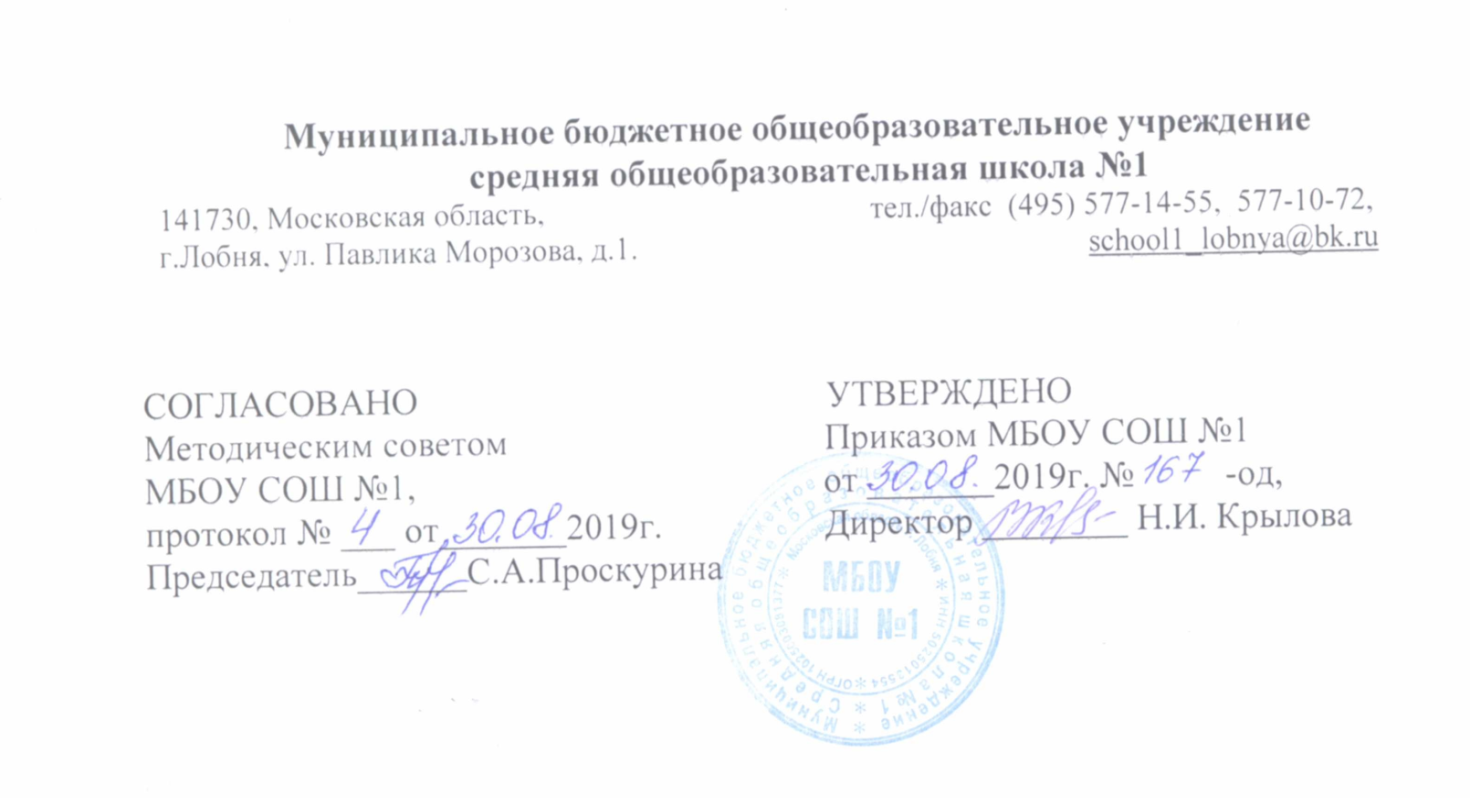 Рабочая программапо искусству (музыка)5 классБазовый уровеньУчитель: Каприца О.Е.2019-2020 учебный годПояснительная записка.Рабочая учебная программа по музыке для обучающихся 5 класса составлена в соответствии с федеральными государственными образовательными стандартами основного общего образования на основе программы курса «Музыка» для учащихся 5-8 классов общеобразовательных учреждений. Авторы: Е.Д . Критская, Г.П. Сергеева.Цель программы:развитие музыкальной культуры школьников как неотъемлемой части духовной культуры.Задачи программы: развитие музыкальности; музыкального слуха, певческого голоса, музыкальной памяти, способности к сопереживанию; образного и ассоциативного мышления, творческого воображения;освоение музыки и знаний о музыке, ее интонационно-образной природе, жанровом и стилевом многообразии, особенностях музыкального языка; музыкальном фольклоре, классическом наследии и современном творчестве отечественных и зарубежных композиторов; о воздействии музыки на человека; о ее взаимосвязи с другими видами искусства и жизнью;овладение практическими умениями и навыками в различных видах музыкально-творческой деятельности: слушании музыки, пении (в том числе с ориентацией на нотную запись), инструментальном музицировании, музыкально-пластическом движении, импровизации, драматизации исполняемых произведений;воспитание эмоционально-ценностного отношения к музыке; устойчивого интереса к музыке, музыкальному искусству своего народа и других народов мира; музыкального вкуса учащихся; потребности к самостоятельному общению с высокохудожественной музыкой и музыкальному самообразованию; слушательской и исполнительской культуры учащихся.. Место предмета учебном плане.В соответствии с Базисным учебным планом в 5 классе на учебный предмет «Музыка» отводится 34 часа (из расчета 1 час в неделю). ПЛАНИРУЕМЫ РЕЗУЛЬТАТЫ ОСВОЕНИЯ УЧЕБНОГО ПРЕДМЕТАЛичностные результаты отражаются в индивидуальных качественных свойствах учащихся, которые они должны приобрести в процессе освоения учебного предмета «Музыка»:чувство гордости за свою Родину, российский народ и историю России, осознание своей этнической и национальной принадлежности; знание культуры своего народа, своего края;ответственное отношение к учению, готовность и способность к саморазвитию и самообразованию на основе мотивации к обучению и познанию;готовность и способность вести диалог с другими людьми и достигать в нем взаимопонимания; этические чувства доброжелательности и эмоционально-нравственной отзывчивости, понимание чувств других людей и сопереживание им;коммуникативная компетентность в общении и сотрудничестве со сверстниками, старшими и младшими в образовательной, общественно полезной, учебно-исследовательской, творческой и других видах деятельности;участие в общественной жизни школы в пределах возрастных компетенций с учетом региональных и этнокультурных особенностей;признание ценности жизни во всех ее проявлениях и необходимости ответственного, бережного отношения к окружающей среде;принятие ценности семейной жизни, уважительное и заботливое отношение к членам своей семьи;эстетические потребности, ценности и чувства, эстетическое сознание как результат освоения художественного наследия народов России и мира, творческой деятельности музыкально-эстетического характера.Метапредметные результаты характеризуют уровень сформированности универсальных учебных действий, проявляющихся в познавательной и практической деятельности учащихся:умение анализировать собственную учебную деятельность, адекватно оценивать правильность или ошибочность выполнения учебной задачи и собственные возможности ее решения, вносить необходимые коррективы для достижения запланированных результатов;владение основами самоконтроля, самооценки, принятия решений и осуществления осознанного выбора в учебной и познавательной деятельности;Предметные результаты обеспечивают успешное обучение на следующей ступени общего образования и отражают:сформированность потребности в общении с музыкой для дальнейшего духовно-нравственного развития, социализации, самообразования, организации содержательного культурного досуга на основе осознания роли музыки в жизни отдельного человека и общества;развитие общих музыкальных способностей школьников (музыкальной памяти и слуха), а также образного и ассоциативного мышления, фантазии и творческого воображения, эмоционально-ценностного отношения к явлениям жизни и искусства;сформированность мотивационной направленности на продуктивную музыкально-творческую деятельность (слушание музыки, пение, инструментальное музицирование, драматизация музыкальных произведений, импровизация, музыкально-пластическое движение и др.);воспитание эстетического отношения к миру, критического восприятия музыкальной информации, развитие творческих способностей в многообразных видах музыкальной деятельности, связанной с театром, кино, литературой, живописью;расширение музыкального и общего культурного кругозора; воспитание музыкального вкуса, устойчивого интереса к музыке своего народа, классическому и современному музыкальному наследию;овладение основами музыкальной грамотности: способностью эмоционально воспринимать музыку как живое образное искусство во взаимосвязи с жизнью, со специальной терминологией и ключевыми понятиями музыкального искусства;приобретение устойчивых навыков самостоятельной, целенаправленной и содержательной музыкально-учебной деятельности, включая информационно-коммуникационные технологии.Содержание  программы предмета Музыка»  5 класс“Музыка и литература”       Урок 1.  Что  роднит  музыку   с  литературой Интонационно - образная, жанровая и стилевая основы музыкального искусства как ее важнейшие закономерности, открывающие путь для его познания, установления связи с жизнью и с другими видами искусства.Выявление  многосторонних  связей  музыки  и  литературы. Что  стало  бы  с  музыкой, если  бы  не  было  литературы?  Что  стало бы   с  литературой,  если  бы  не  было музыки?   Поэма,  былина,  сказка.  Песня,  романс.   Роль музыки в семье искусств, ее влияние на другие искусства.  Значение  слов  в  песне.  Вокализ.  Сходство выразительных  средств   живописи  и  музыки: плавные  изгибы  линий  рисунка, перекличка  светотени  в  картине  и  ладовой  окраски   в  музыке. Интонационно- образная, жанровая, стилевая основы музыки   в  картинах  и  мелодиях,  музыкального искусства как ее важнейшие закономерности, открывающие путь для его познания, установления связи  с жизнью и с другими  искусствами. Интонация как носитель смысла в музыке.       Урок 2. Вокальная  музыкаВзаимосвязь музыки и речи на основе их интонационной общности и различий. Богатство музыкальных образов (лирические). Народные истоки русской профессиональной музыки.Образ  Отчизны,  отношение  к  родной  земле,  значение  культуры  своего  народа. Представление о песне как истоке и вершине музыки. Взаимосвязь музыки и речи на основе их интонационной общности и различий. Богатство музыкальных образов   в вокальной  музыке. Песня – верный спутник человека.      Урок 3. Вокальная  музыка.  Народное музыкальное творчество. Сущность и особенности устного народного музыкального творчества как части общей культуры народа, как способа самовыражения человека.  Основные жанры русской народной музыки (наиболее распространенные разновидности обрядовых песен, трудовые песни, былины, лирические песни, частушки).Знакомство  с  различными  жанрами  русской  народной   песни:  формирование необходимых  вокально-хоровых  навыков. Особенности песенных  жанров.  Календарные песни. Разнохарактерные песенные Жанры: трудовые, обрядовые, величальные, торжественные, хвалебные,  шуточные, сатирические,  игровые,  хороводные, лирические  песни.  Песни –  заклички.  Взаимосвязь  музыкальных,  литературных  и художественных  образов. По содержанию песни делятся на: лирические, сатирические, героические и патриотические. По социальной направленности – на обрядовые, бытовые, колыбельные, о животных и др. Занимаясь хозяйством или собираясь на охоту, изготовляя предметы народного промысла или качая колыбель, лесные ненцы сопровождают свои дела поэтическим языком души, размышляя о счастье, о дружбе, о жизни, выражая пожелания, чтобы сбылись мечты и надежды. Песни в исполнении лесных ненцев –  это мотивированная, монологическая внутренняя речь. Впервые услышав эту песню-речь, трудно назвать ее песней. Песней становится только лучший вариант, полюбившийся народу и исполняемый для всех. Выполняя множество трудовых операций, автор песни старается рассказать о том, как это было ему трудно и тяжело, как приходилось побеждать себя, бороться, чтобы  содержать свою семью, воспитать детей. В песнях лесных ненцев условно можно выделить следующие  тематические виды: личные, лирические, песни о женщине, колыбельные песни, песни колорита печального, песни о животных, песни-думы, увеселительные или «застольные» («хмельные») песни, эпические песни, песни об огне, песни об олене, песни-кивы, «богатырские» песни и др.      Урок 4. Вокальная  музыка.  Развитие жанров камерной  вокальной музыки – романс.Определение романса как камерного вокального произведения для голоса с инструментом, в котором раскрываются чувства человека, его отношение к жизни и природе. Возможность возрождения песни в новом жанре – романс.      Урок 5. Фольклор  в  музыке  русских  композиторов.Сущность и особенности устного народного музыкального творчества как части общей культуры народа, как способа самовыражения человека. Народное творчество как художественная самоценность. Особенности русской народной музыкальной культуры. Основные жанры русской народной музыки.Знакомство  с  произведениями  программной инструментальной  музыки: симфонической  сюитой  и  симфонической  миниатюрой. Вокальные  сочинения,  созданные  на  основе  различных   литературных источников  (русских  народных сказаний,  сказок  разных  народов  и  др.) Сущность и особенности   устного народного музыкального творчества   как   части   общей культуры народа, как способа самовыражения человека. Народное творчество как художественная   самоценность. Особенности русской народной музыкальной культуры.       Урок 6. Фольклор  в  музыке  русских  композиторов. Обращение композиторов к родному фольклору и к фольклору других народов. Общность и интонационное своеобразие музыкального фольклора народов России и других народов мира, их   ярко выраженная национальная самобытность.       Урок 7. Жанры  инструментальной  и  вокальной  музыки. Развитие жанров светской вокальной и инструментальной  музыки. Наиболее значимые стилевые особенности классической музыкальной школы.Представление  о  существовании  вокальной  и  инструментальной   музыки,  не связанной  с  какой-либо  литературной  основой  (вокализ, песня  без  слов,  баркарола как  жанр  фортепианной  музыки);  знакомство  с  вокальной  баркаролой. Выяснение своеобразия   и  выразительности  песни  без  слов  и  романса – инструментальной  и вокальной  баркаролы.   Представление учащихся о роли литературы в появлении новых музыкальных жанров и произведений.  Превращение песен в симфонические мелодии.      Урок 8. Вторая  жизнь  песниНародные истоки русской профессиональной музыке. Способы обращения композиторов к народной музыке: цитирование, варьирование.Представление   о  музыке,  основанной  на  использовании  народной  песни;  о  народных истоках  профессиональной   музыки: симфония,  концерт,  опера,  кантата. Современные интерпретации  классической  музыки. Смысл  высказывания  М.И.  Глинки: “Создает  музыку  народ,  а  мы,  художники  только  ее  аранжируем”. Раскрытие терминов  и  осмысление  понятий: интерпретация,  обработка,  трактовка.       Урок 9. Всю  жизнь  мою  несу  Родину  в  душе…» Стилевое многообразие музыки 20 столетия. Наиболее значимые стилевые особенности русской классической музыкальной школы, развитие традиций русской классической музыкальной школы.Сопоставление  образного  содержания  музыки, выявление  контраста  как  основной прием  развития  произведения  в  целом. Определение средств  музыкальной выразительности.  Перезвоны.  Звучащие  картины.  Значимость  музыки  в  жизни человека,  ее  роль  в  творчестве  писателей  и  поэтов,  а  также  ее  национальному своеобразию.  Музыка.  Природа  родной  страны,  судьба  человека… Вдохновение композиторов,  поэтов,  писателей,  их  размышления  о  смысле  жизни,  о  красоте родной  земли,  о  душевной  красоте  человека  и  талантливых  людях,  которыми  может по  праву  гордиться  Отечество.      Урок 10. Писатели  и  поэты  о  музыке  и   музыкантах. Ф. Шопен «Гармонии задумчивый поэт» Романтизм в западноевропейской музыке: особенности трактовки драматической и лирической сфер на примере образцов камерной инструментальной музыки – прелюдия, этюд.Осознание  учащимися  значимости  музыкального  искусства  для  творчества  поэтов  и писателей,  расширение  представлений  о   творчестве  западноевропейских композиторов  – Ф.Шопен. Музыка  не  только  раскрывает  мир  человеческих  чувств, настроения,  мысли,  но  и  играет  в  литературе  драматургическую    роль,  выявляя  внутреннюю  сущность  человека, оттеняя,  углубляя   характеры,  ситуации, события. Творчество Ф. Шопена  как композитора связано с его исполнительской деятельностью. Именно Ф.Шопен утвердил прелюдию как самостоятельный вид творчества, открыл новое направление в развитии жанра этюда, никогда не отделяя техническую сторону исполнения от художественной.       Урок 11. Писатели  и  поэты  о  музыке  и   музыкантах. В.А. Моцарт.Сравнительная характеристика особенностей восприятия мира композиторами классиками и романтиками. ( В.Моцарт – Ф.Шопен)Осознание  учащимися  значимости  музыкального  искусства  для  творчества  поэтов  и писателей,  расширение  представлений  о   творчестве  западноевропейских композиторов – В.А. Моцарт и Ф.Шопен.  Реквием. Музыка  не  только  раскрывает  мир человеческих  чувств,  настроения,  мысли,  но  и  играет  в  литературе драматургическую    роль,  выявляя  внутреннюю  сущность  человека, оттеняя,  углубляя, характеры,  ситуации, события. Произведения  В.Моцарта открывают  бесконечное многообразие чувств, полны многогранных реальных характеров.       Урок 12-13.  Первое путешествие в музыкальный театр. Опера  Развитие жанра – опера. Народные истоки русской профессиональной музыки. Обращение композиторов к родному фольклору.Особенности оперного жанра, который возникает на основе литературного произведения как  источника либретто оперы. Разновидности вокальных и инструментальных жанров, форм   внутри оперы – (увертюра, ария, речитатив, хор, ансамбль), а также исполнители (певцы, дирижёр, оркестр).      Урок  14.  Второе путешествие в музыкальный театр. Балет  Развитие жанра – балет. Формирование русской классической школы.На основе имеющегося музыкально-слухового опыта учащихся продолжить знакомство с жанром балета, его происхождением, с либретто балетного спектакля, основой которого являются сказочные сюжеты; с именами лучших отечественных танцоров и хореографов. Балет-искусство  синтетическое.  В  нем  воедино  переплетены  различные  виды искусства:  литература, инструментально-симфоническая  музыка,  хореография, (танцоры-солисты,  кордебалет- массовые  сцены),  драматическое  и  изобразительное искусство  (театральное  действие,  костюмы,  декорации).     Урок 15. Музыка в театре, кино и на телевидении Творчество отечественных композиторов – песенников, роль музыки в театре, кино и телевидении.Роль литературного сценария и значение музыки в синтетических видах искусства: в театре, кино, на телевидении.  Музыка  неотъемлемая  часть  произведений киноискусства,  которое  существует  на  основе  синтеза  литературы,  театра, изобразительного  искусства  и  музыки.  Киномузыка – одно  из  важнейших  средств создания  экранного  образа  реального  события,  которое  специально  инсценируется или  воссоздается  средствами  мультипликации.  Динамика  развития  кинообраза, быстрая  смена  действия  в  кино,  короткое  дыхание  кинематографических  фраз, свободное  владение  пространством  и  временем  получили  отражение  и  в  музыке к фильмам.     Урок 16. Третье путешествие в музыкальный театр. Мюзикл Взаимопроникновение «легкой» и «серьезной музыки», особенности их взаимоотношения в различных пластах современного музыкального искусства. Знакомство с жанром мюзикл. Особенности мюзикла, его истоки.  Знакомство  с мюзиклом  “Кошки”  Э.-Л. Уэббера,  в  основе  либретто  которого  лежат  стихи Т. Элиота.  Жанры  внутри  самого  мюзикла  близки  оперным  номерам.  Как  и  в  опере, здесь  сочетаются  пение  и  танец,  но  в  отличие  от  оперы  все  действующие  лица, исполняя  вокальные  номера,  постоянно  находятся  в  движении.Обобщение изученного по разделу:  “Музыка и литература”Тема  II  полугодия: Музыка и изобразительное искусство (19 часов)      Урок 17. Мир компазитора. Промежуточное тестирование по разделу «Музыка и литература"      Урок 18  Что  роднит  музыку  с изобразительным   искусством.  Выразительность и изобразительность музыкальной интонации. Богатство музыкальных образов (лирические). Взаимосвязь музыки и живописи через образное восприятие мира. Способность музыки вызывать в нашем воображении зрительные (живописные) образы. Специфика средств художественной выразительности живописи. Отражение одного и того же сюжета в музыке и живописи     Урок 19. Небесное   и  земное  в  звуках  и  красках. ( Отечественная и зарубежная духовная музыка в синтезе с храмовым искусством. Непреходящая любовь русских людей к родной земле. Духовные образы древнерусского и западноевропейского искусства. Образ Богоматери как олицетворение материнской любви, милосердия, покровительства и заступничества. Образ Богоматери в русском и зарубежном искусстве.     Урок 20. Звать через  прошлое  к  настоящему. )Выразительность и изобразительность музыкальной интонации. Богатство музыкальных образов (героические, эпические) и особенности их  драматургического развития (контраст).Героические образы в музыке и изобразительном искусстве. Кантата. Контраст. Триптих, трехчастная форма. Выразительность. Изобразительность. Сопоставить произведения живописи и музыки. Музыка изображает душевный мир, переживания своих героев.     Урок 21. Звать через  прошлое  к  настоящему. Выразительность и изобразительность музыкальной интонации. Богатство музыкальных образов (героико-эпические) и особенности их драматургического развития.Героические образы в музыке и изобразительном искусстве. Сопоставление героико-эпических образов музыки с образами изобразительного искусства. Песня-плач. Осмысление темы о героических образах в искусстве.     Урок 22. Музыкальная живопись и живописная музыка Общее и особенное в русском и западноевропейском искусстве в различных исторических эпох, стилевых направлений, творчестве выдающихся композитов прошлого.Образы природы в творчестве музыкантов. «Музыкальные краски» в произведениях композиторов – романтиков. Развитие музыкального, образно-ассоциативного мышления через выявление общности музыки и живописи в образном выражении состояний души человека, изображении картин природы. Музыкальные образы произведений, созвучные музыкальной живописи художника. Изобразительность.     Урок 23. Музыкальная живопись и живописная музыка Общее и особенное в русском и западноевропейском искусстве в различных исторических эпох, стилевых направлений, творчестве выдающихся композитов прошлого. Сопоставление зримых образов музыкальных сочинений русского и зарубежного композитора   (вокальные и инструментальные) и общность отражения жизни в русской музыке и поэзии. Восприятие, исполнение, сравнение произведений искусства, созданных в жанре пейзажа Ф.Шуберта и С. Рахманинова. Живописная пластика (цвет, линия, характер движения кисти) выражает тончайшие изменения настроений, состояний человеческой души. Изобразительность. Инструментальный квинтет.     Урок 24. Колокольность в музыке и изобразительном искусстве. Народные истоки русской профессиональной музыки. Представление жизненных прообразов и народные истоки музыки - на примере произведений отечественных композиторов. Колокольность – важный элемент национального мировосприятия. Красота звучания колокола, символизирующего соборность сознания русского человека. Каждый композитор отражает в своих произведениях дух своего народа, своего времени, обращаясь к незыблемым духовным ценностям, которым стремились следовать многие поколениям русских людей.     Урок 25. Портрет в музыке и изобразительном искусстве.  Интонация как носитель смысла в музыке. Выразительность и изобразительность музыкальной интонации.Постижение гармонии в синтезе искусств: архитектуры, музыки, изобразительного искусства. Великое прошлое родной земли, прекрасные памятники мира, в число которых входят и музыкальные шедевры.     Урок 26. Волшебная  палочка  дирижераЗнакомство с творчеством выдающихся дирижеров. Значение дирижера в исполнении симфонической музыки. Роль групп инструментов симфонического оркестра. Симфонический оркестр. Группы инструментов оркестра. Дирижер.     Урок 27. Образы борьбы и победы в искусстве.  Особенности трактовки драматической музыки на примере образцов симфонии.Образный строй  в знаменитой симфонии мировой музыкальной культуры – Симфонии №5 Л.Бетховена. Творческий процесс сочинения музыки композитором, особенности её симфонического развития.     Урок 28. Застывшая  музыка. Отечественная и зарубежная духовная музыка в синтезе с храмовым искусством. Выразительные возможности различного склада письма (полифония).Пример музыкального в живописном, музыкальной формы в живописи. Гармония в синтезе искусств: архитектуры, музыки, изобразительного искусства. Православные храмы и русская духовная музыка. Хор, а капелла. Католические храмы и органная музыка.     Урок 29. Полифония  в  музыке  и  живописи.  Музыка И.Баха как вечно живое искусство, возвышающее душу человека. Знакомство с творчеством композитора на примере жанра – фуга. Выразительные возможности различного склада письма (полифония). Творчество И.С.Баха. Его полифоническая музыка (органная музыка). Общность языка художественных произведений в музыке и живописи. Духовная музыка. Светская музыка. Полифония. Фуга.     Урок 30. Музыка   на  мольберте. Стилевое многообразие музыки 20 столетия. Импрессионизм.Выявление многосторонних связей музыки, изобразительного искусства и литературы на примере творчества литовского художника - композитора М.Чюрлёниса. Живописная музыка и музыкальная живопись М.К. Чюрлениса. Иносказание, символизм. Звуковая палитра пьес. Цветовая гамма картин. Образ моря в искусстве Чюрлениса. Композиция. Форма. Триптих. Соната. Allegro, Andante.     Урок 31. Импрессионизм в музыке и живописи.  Стилевое многообразие музыки 20 столетия. Импрессионизм. Знакомство с произведениями   К.Дебюсси.Стилевое сходство и различие на примерах произведений русских и зарубежных композиторов. Искусство прошлого и настоящего всегда раскрывает перед слушателями, читателями, зрителями жизнь во всём её многообразии. Главное стремиться понять образы различных искусств, не переставая удивляться чудесам, которые они открывают.     Урок 32. О  подвигах,  о  доблести  и  славе...  Стилевое многообразие музыки 20 века. Богатство музыкальных образов – драматические, героические.Развитие исторической памяти подростков на основе освоения произведений различных видов искусства, раскрывающих тему защиты Родины. Музыкальный жанр – Реквием.     Урок 33. В  каждой  мимолетности  вижу я мир… Богатство музыкальных образов  и особенности их драматургического  развития в камерном – инструментальной музыке.Образный мир произведений С. Прокофьева и М. Мусоргского. Цикл «Мимолетности» Цикл «Картинки с выставки». Сопоставление музыкальных и художественных образов. Фортепианная миниатюра. Язык искусства. Интермедия     Урок 34. Мир композитора. Обобщающий урок. Итоговое тестирование по теме «Музыка и изобразительное искусство.»Обобщение представлений о стилевом сходстве и различии произведений русских и зарубежных композиторов.Обобщение музыкальных и художественных впечатлений, знаний, опыта школьников, опыт исполнительства.Календарно-тематическое планирование по предмету «Музыка» 5 класс.Список литературы:Для учащихся:1. Учебник. Г. П. Сергеева, Е. Д. Критская ФГОС Музыка 5 класс. Издательство «Просвещение» 2013 г.2. Творческая тетрадь. Г. П. Сергеева, Е. Д. Критская ФГОС Музыка 5 класс. Издательство «Просвещение» 2013 г.Для учителя:1. Методическое пособие 5-6 классы. Г. П. Сергеева, Е. Д. Критская.2. Хрестоматия музыкального материала к учебнику «Музыка 5 класс»3. Фонохрестоматия музыкального материала к учебнику «Музыка 5 класс»4. Интернет ресурсы.5. Презентации.6. Видеоматериал.№ п/пТема урока(страницы учебника, тетради)Худ.-пед. идея урока, разделаПланируемые результаты(в соответствии с ФГОС)Планируемые результаты(в соответствии с ФГОС)Планируемые результаты(в соответствии с ФГОС)Планируемые результаты(в соответствии с ФГОС)ДатаДатаДатаДатаДатаДатаДатаДатаДатаДата№ п/пТема урока(страницы учебника, тетради)Худ.-пед. идея урока, разделаПонятияПредметныерезультатыУУДЛичностные результатыПо плануПо плануПо плануПо плануФактическаяФактическаяФактическаяФактическаяФактическаяФактическая12345678888888888«Музыка и литература» (17 часов)«Музыка и литература» (17 часов)«Музыка и литература» (17 часов)«Музыка и литература» (17 часов)«Музыка и литература» (17 часов)«Музыка и литература» (17 часов)«Музыка и литература» (17 часов)«Музыка и литература» (17 часов)«Музыка и литература» (17 часов)«Музыка и литература» (17 часов)«Музыка и литература» (17 часов)«Музыка и литература» (17 часов)«Музыка и литература» (17 часов)«Музыка и литература» (17 часов)«Музыка и литература» (17 часов)«Музыка и литература» (17 часов)«Музыка и литература» (17 часов)1.Тема: «Что роднит музыку с литературой?» (уч. стр. 6-8)«Стань музыкою, слово…»Выявить: общность жизненных истоков и многосторонние связи музыки и литературы.Интонация, жанры вокальной музыки – песня, романсРазвитие образного и ассоциативного мышления, эмоционально-ценностного отношения к явлениям жизни и искусства на основе восприятия и анализа, способность эмоционально воспринимать музыку. Сформированность потребности в общении с музыкой для дальнейшего духовно-нравственного развития, социализации и самообразования.П – усвоение понятий в процессе восприятия и размышления о музыке, Р - владение умением целеполагания в процессе восприятия, исполнения и анализа музыкальных сочинений разных жанров,Л– осмысление взаимодействия искусств как средство расширения представлений о содержании музыкальных образов.К - передача собственных впечатлений о музыке, других видах искусства в устной речи.И – осмысление роли ИКТ в жизнедеятельности человекаОтветственное отношение к учению, готовность и способность к саморазвитию и самообразованию, способность вести диалог с другими людьми достигать в нем взаимопонимания, эстетические потребности, ценности и чувства как результат художественного освоения наследия народов России.2-6.092-6.092-6.092-6.095а5б5а5б5а5б5а5б5а5б5а5б2.Тема: «Вокальная музыка» (уч. стр. 10-11, тв. т стр. 4-8)«Россия, Россия, нет слова красивей»Раскрыть образ Отчизны, Родины, воспитание любви к родному краю на примере произведений вокальной музыки, литературы и изобразительного искусства.Жанр вокальной музыки - песняФормирование мотивационной направленности на слушание музыки.Сформированность основ музыкальной культуры школьника как неотъемлемой части его общей духовной культуры, воспитание музыкального вкуса, устойчивого интереса к музыке своего народа. Способность эмоционально воспринимать музыку.П – представление о содержании, форме, различных жанров и стилей музыки с другими видами искусства.Л – понимание жизненного содержания русской музыки, выявление ассоциативных связей музыки с литературой и живописью.Р – коррекция недостатков собственной музыкально-художественной деятельности, оценка воздействия музыки и отношение к ней,К – самооценка и интерпретация собственных коммуникативных действий в процессе восприятия, исполнения музыки,И - осмысление роли ИКТ в жизнедеятельности человека.Знание культуры своего народа. Чувство гордости за свою Родину, осознание своей этнической принадлежности, Ответственное отношение к учению. способность к саморазвитию и самообразованию, коммуникативная компетентность в сотрудничестве со сверстниками и старшими в различных видах деятельности, эстетические потребности.9-13.099-13.099-13.095а5б5а5б5а5б5а5б5а5б5а5б5а5б3.Тема: «Вокальная музыка» (уч. стр. 12-15, тв. т стр. 14-17)«Песня русская в березах, песня русская в хлебах»Раскрыть особенности русской народной песни на основе исполнения и анализа произведений.Жанры русских народных песен, фольклорСпособность эмоционально воспринимать музыку как живое образное искусство во взаимосвязи с жизнью.Сформированность основ музыкальной культуры школьника как неотъемлемой части его общей духовной культуры. сформированность мотивационной направленности на слушание музыки, пение.П – представление о содержании, форме, различных жанров и стилей народной музыки.Л – понимание жизненного содержания русской народной, музыки, выявление ассоциативных связей музыки с литературой в процессе освоения музыкальной культуры своего народа,Р – коррекция недостатков собственной музыкально-художественной деятельности, оценка воздействия музыки и отношение к ней,К – самооценка и интерпретация собственных коммуникативных действий в процессе восприятия, исполнения и анализа музыки,И - осмысление роли ИКТ в жизнедеятельности человека.Чувство гордости за свою Родину, осознание своей этнической принадлежности, знание культуры своего народа, ответственное отношение к учению, готовность и способность к саморазвитию и самообразованию, коммуникативная компетентность в сотрудничестве со сверстниками и старшими в различных видах деятельности, эстетические потребности, ценности и чувства как результат художественного освоения наследия народов России.16-20.0916-20.0916-20.095а5б5а5б5а5б5а5б5а5б5а5б5а5б4.Тема: «Вокальная музыка» (уч. стр. 16-17)«Здесь мало услышать, здесь вслушаться нужно»Выявить на примерах русской вокальной музыки значение поэзии и ее неразделимости смузыкой.Понимание близости романса и песни, а также их отличия.Жанр вокальной музыки – романс, дуэт, диалог, солист. Музыкальная форма.Воспитание музыкального вкуса.Сформированность основ музыкальной культуры школьника как неотъемлемой части его общей духовной культуры. Интерес к музыке своего народа, способность эмоционально воспринимать музыку как живое образное искусство во взаимосвязи с жизнью, сформированность мотивационной направленности на слушание музыки, пение.П – представление о содержании, форме, различных жанров и стилей музыки с другими видами искусства.Л – понимание жизненного содержания русской классической музыки, выявление ассоциативных связей музыки с литературой и живописью в процессе освоения музыкальной культура своего народа,К – самооценка и интерпретация собственных коммуникативных действий в процессе восприятия, исполнения музыки.Р – коррекция недостатков собственной музыкально-художественной деятельности, оценка воздействия музыки и отношение к ней,И - осмысление роли ИКТ в жизнедеятельности человека.Чувство гордости за свою Родину, осознание своей этнической принадлежности, знание культуры своего народа, ответственное отношение к учению, готовность и способность к саморазвитию и самообразованию, коммуникативная компетентность в сотрудничестве со сверстниками и старшими в различных видах деятельности, эстетические потребности, ценности и чувства как результат художественного освоения наследия народов России.23-27.0923-27.0923-27.0923-27.095а5б5а5б5а5б5а5б5а5б5а5б5.Тема: «Фольклор в музыке русских композиторов» (уч. стр. 18-19)«Стучит, гремит Кикимора…»Народное музыкальное творчество – часть общей культуры народа. Познакомить учащихся с с симфонической миниатюрой, созданной на сюжет народного сказания.Программная музыка, народное сказание, симфоническая миниатюраВоспитание музыкального вкуса.Сформированность основ музыкальной культуры школьника как неотъемлемой части его общей духовной культуры, устойчивого интереса к музыке своего народа, способность эмоционально воспринимать музыку как живое образное искусство во взаимосвязи с жизнью, сформированность мотивационной направленности на слушание музыки, пение.П – представление о содержании, форме, различных жанров и стилей народной музыки с другими видами искусства.Л – понимание жизненного содержания народной, русской классической музыки, выявление ассоциативных связей музыки с литературой и живописью в процессе освоения музыкальной культуры своего народа,К – самооценка и интерпретация собственных коммуникативных действий в процессе восприятия, исполнения музыки.Р – коррекция недостатков собственной музыкально-художественной деятельности, оценка воздействия музыки и отношение к ней.И - осмысление роли ИКТ в жизнедеятельности человека.Чувство гордости за свою Родину, осознание своей этнической принадлежности, знание культуры своего народа, ответственное отношение к учению, готовность и способность к саморазвитию и самообразованию, коммуникативная компетентность в сотрудничестве со сверстниками и старшими в различных видах деятельности, эстетические потребности, ценности и чувства как результат художественного освоения наследия народов России.30.09-4.1030.09-4.1030.09-4.105а5б5а5б5а5б5а5б5а5б5а5б5а5б6.Тема: «Фольклор в музыке русских композиторов» (уч. стр. 20-21)«Что за прелесть эти сказки…»Продолжение знакомства с программной музыкой на примере симфонической сюиты по мотивам арабских сказок. Программная музыка, основанная на интерпретации литературного произведения или картины.Программная музыка, симфоническая сюитаВоспитание музыкального вкуса.Сформированность основ музыкальной культуры школьника как неотъемлемой части его общей духовной культуры.Способность эмоционально воспринимать музыку как живое образное искусство во взаимосвязи с жизнью. Сформированность мотивационной направленности на слушание музыки, пение.П – представление о содержании, форме, различных жанров и стилей музыки с другими видами искусства.Р – коррекция недостатков собственной музыкально-художественной деятельности, оценка воздействия музыки и отношение к ней.Л – понимание жизненного содержания народной, русской классической музыки, выявление ассоциативных связей музыки с литературой в процессе освоения музыкальной культура своего народа.К – самооценка и интерпретация собственных коммуникативных действий в процессе восприятия, исполнения музыки.И - осмысление роли ИКТ в жизнедеятельности человека.Чувство гордости за свою Родину, осознание своей этнической принадлежности, знание культуры своего народа, ответственное отношение к учению, готовность и способность к саморазвитию и самообразованию, коммуникативная компетентность в сотрудничестве со сверстниками и старшими в различных видах деятельности, эстетические потребности, ценности и чувства как результат художественного освоения наследия народов России и мира.7-11.107-11.107-11.105а5б5а5б5а5б5а5б5а5б5а5б5а5б7.Тема: «Жанры инструментальной и вокальной музыки» (уч. стр. 22-27)Углубить представление учащихся о вокальной и инструментальной музыке, не связанной с каким-либо литературным сюжетом (вокализ, песня без слов).Баркарола – жанр вокальной и инструментальной музыки.Песня, романс, вокализ, песня без слов, баркарола.Сформированность основ музыкальной культуры школьника как неотъемлемой части его общей духовной культуры; развитие общих музыкальных способностей, а также образного и ассоциативного мышления, фантазии, творческого воображения; расширение музыкального и общего культурного кругозора; способность эмоционально воспринимать музыку как живое образное искусство во взаимосвязи с жизнью, со специальной терминологией и ключевыми понятиями музыкального искусства.П – усвоение понятий в процессе восприятия и размышления о музыке, усвоение словаря музыкальных терминов. Р - владение умением целеполагания в процессе восприятия, исполнения и анализа музыкальных сочинений разных жанров.К-передача собственных впечатлений о музыке, других видах искусства в устной речи.Л – понимание эстетической функции музыки в жизни людей, осмысление взаимодействия искусств как средство расширения представлений о содержании музыкальных образов.И – осмысление роли ИКТ в жизнедеятельности человека.Эстетические потребности, ценности и чувства как результат художественного освоения наследия народов России мира. Целостный, социально ориентированный взгляд на мир в разнообразии и единстве природы, культур. Коммуникативная компетентность в сотрудничестве со сверстниками и старшими в различных видах деятельности.14-18.105а5б5а5б5а5б5а5б5а5б5а5б5а5б5а5б5а5б8.Тема: «Вторая жизнь песни» (уч. стр. 28-29)«Создает музыку народ, а мы, художники, только ее аранжируем» (М. И. Глинка)Осмысление понятий: интерпретация, трактовка, аранжировка, обработка. Классическая музыка в современной интерпретации.Углубить представление учащихся о музыке, основанной на использовании народной песни, о народных истоках профессиональной музыки (симфоний, концертов и др.).Интерпретация, обработка, трактовка, аранжировкаВоспитание музыкального вкуса.Сформированность основ музыкальной культуры школьника как неотъемлемой части его общей духовной культуры, интереса к классическому и современному музыкальному наследию.Л – понимание эстетической функции музыки,П – устойчивое представление о содержании, языке музыкальных произведений,Р – владение умением целеполагания в постановке исследовательских задач в процессе восприятия, исполнения и оценки музыкальных сочинений различных жанров и стилей своего народа и других стран мира,К – передача собственных впечатлений о музыке,И – расширение источников информации необходимых для закрепления знаний.Знание культуры своего народа, ответственное отношение к учению, готовность и способность к саморазвитию и самообразованию на основе мотивации к учению и познанию; готовность и способность вести диалог и достигать в нем взаимопонимания; эстетические потребности, ценности и чувства в результате творческой деятельности.21-25.1021-25.105а5б5а5б5а5б5а5б5а5б5а5б5а5б5а5б9.Тема: «Всю жизнь мою несу родину в душе» (уч. стр. 30-33)«Всю жизнь мою несу родину в душе»Музыка 20 века.Сопоставление образного содержания музыки, контраст – основной прием развития произведения, определение средств музыкальной выразительности (обращение композитора к народной музыке, колокольный звон, молитва). Звучащие картины. Созвучие музыкальных, литературных и живописных образов содержат в себе философские размышления о жизни человека, о величии природы, о вечности мироздания.Программная симфония, симфония-действо.Воспитание музыкального вкуса, устойчивого интереса к музыке своего народа, способность эмоционально воспринимать музыку. Сформированность основ музыкальной культуры школьника как неотъемлемой части его общей духовной культуры. Сформированность мотивационной направленности на слушание музыки.П – представление о содержании, форме, различных жанров и стилей народной музыки с другими видами искусства.Л – понимание жизненного содержания народной, русской классической музыки, выявление ассоциативных связей музыки с литературой, ИЗО, живописью в процессе освоения музыкальной культура своего народа.Р – коррекция недостатков собственной музыкально-художественной деятельности, оценка воздействия музыки и отношение к ней.К – самооценка и интерпретация собственных коммуникативных действий в процессе восприятия, исполнения музыки.И - осмысление роли ИКТ в жизнедеятельности человека.Чувство гордости за российский народ, знание культуры своего народа, усвоение традиций своего народа, ответственное отношение к учению, готовность и способность к саморазвитию и самообразованию на основе мотивации к учению и познанию; готовность и способность вести диалог и достигать в нем взаимопонимания; эстетические потребности в результате творческой деятельности.5-8.115-8.115-8.115а5б5а5б5а5б5а5б5а5б5а5б5а5б10.Тема: «Писатели и поэты о музыке и музыкантах. Ф. Шопен» (уч. стр. 40-43, тв. т. стр. 22-24)«Гармонии задумчивый поэт»Расширение представления о творчестве композитора Ф. Шопена. Осознание учащимися значимости музыкального искусства для творчества поэтов.Жанр прелюдия как самостоятельный вид творчества, новое направление в развитии жанра этюда, не отделяя техническую сторону от художественной.Жанры фортепианной музыкиРазвитие образного ассоциативного мышления, фантазии и творческого воображения, Сформированность потребности в общении с музыкой для дальнейшего духовно-нравственного развития, сформированность на продуктивную музыкально-творческую деятельность, развитие творческих способностей в многообразных видах музыкальной деятельности.П – размышление о музыке стихах, получение знаний о музыке и музыкантах.Р – владение умением целеполагания в оценке сочинений разных искусств, восприятие и собственное отношение к увиденному в фильме, восприятие музыки.Л – присвоить переживания поэтов и сделать их личными переживаниями, осмысление взаимодействия искусств как средства расширения представлений о содержании музыкальных образов, исполнение музыки.К – обобщение впечатлений о музыке и произведений живописи и литератур, взаимодействие в группе,И – осмысление роли ИКТ в жизни человека, как путь получения информации.Эстетические потребности, ценности и чувства в результате творческой деятельности. Ответственное отношение к учению, готовность и способность к саморазвитию и самообразованию на основе мотивации к учению и познанию; готовность и способность вести диалог и достигать в нем взаимопонимания;11-15.1111-15.115а5б5а5б5а5б5а5б5а5б5а5б5а5б5а5б11.Тема: «Писатели и поэты о музыке и музыкантах В. А. Моцарт» (уч. стр. 44-47,тв. т. стр. 22-25)«Ты, Моцарт, бог, и сам того не знаешь…»Продолжение знакомства с музыкой В. А. Моцарта на произведениях разнообразных музыкальных жанров: песня, опера, серенада, реквием. Осознание значимости музыкального искусства для творчества писателей и поэтов.Серенада, реквиемРазвитие образного ассоциативного мышления, фантазии и творческого воображения.Сформированность потребности в общении с музыкой для дальнейшего духовно-нравственного развития, сформированность на продуктивную музыкально-творческую деятельность, развитие творческих способностей в многообразных видах музыкальной деятельности.П – размышление о музыке, получение знаний о музыке и музыкантах,Р – владение умением целеполагания в оценке сочинений разных искусств, восприятие музыки, исполнение музыки.Л – присвоить переживания писателей, поэтов и сделать их личными переживаниями, осмысление взаимодействия искусств как средства расширения представлений о содержании музыкальных образов,К – обобщение впечатлений о музыке и произведений живописи и литератур, взаимодействие в группе,И – осмысление роли ИКТ в жизни человека, как путь получения информации.Ответственное отношение к учению, готовность и способность к саморазвитию и самообразованию на основе мотивации к учению и познанию; готовность и способность вести диалог и достигать в нем взаимопонимания; эстетические потребности, ценности и чувства в результате творческой деятельности.18-22.1118-22.1118-22.115а5б5а5б5а5б5а5б5а5б5а5б5а5б12.Тема: «Первое путешествие в музыкальный театр. Опера» (программка «Путешествие в оперу», уч. стр. 48-49)Знакомство с создателями оперы (композитор, певцы, дирижер).Подробное знакомство с особенностями оперного жанра, с разновидностями вокальных и инструментальных жанров и форм внутри оперы (увертюра, каватина, ария, ариозо, ансамбль, речитатив, кульминация, финал).Опера, композитор, либреттист, либретто, увертюра, каватина, ария, ариозо, оперный речитатив, кульминация, финал.Расширение музыкального и общего кругозора.Сформированность потребности в общении с музыкой для дальнейшего духовно-нравственного развития, развитие общих музыкальных способностей: музыкальной памяти, слуха. сформированность мотивационной направленности на слушание музыки, исполнение, развитие творческих способностей в многообразных видах музыкальной деятельности, сотрудничество в ходе реализации коллективных творческих проектов.П – устойчивое представление о содержании музыкальных произведений различных жанров, усвоение словаря музыкальных терминов в процессе восприятия и анализа.Р – планирование собственных действий в процессе восприятия музыки, выявления взаимодействия музыки с другими видами искусства.Л - понимание эстетической функции музыки, осмысление взаимодействия искусств как средства расширения представлений о содержании музыкальных образов, их влияние на становление личности,К – передача собственных впечатлений о музыке,И - осмысление роли ИКТ в жизни человека, как путь получения информации.Ответственное отношение к учению. Готовность и способность к саморазвитию и самообразованию, способность вести диалог с другими людьми, эстетическое сознание как результат творческой деятельности.25-29.1125-29.1125-29.1125-29.1125-29.1125-29.115а5б5а5б5а5б5а5б13.Тема: «Первое путешествие в музыкальный театр. Опера» (уч. стр. 52-57)«Поклон вам, гости именитые, гости заморские!»Народные истоки в русской опере, обращение композитора к фольклору (былина). Сопоставление на основе музыкальных характеристик героев оперы литературные портреты действующих лиц.Ария, песня, инструментальные темы, музыкальный портретРазвитие общих музыкальных способностей: музыкальной памяти, слуха.Сформированность потребности в общении с музыкой для дальнейшего духовно-нравственного развития, сформированность мотивационной направленности на слушание музыки, исполнение, развитие творческих способностей в многообразных видах музыкальной деятельности, расширение музыкального и общего кругозора, сотрудничество в ходе реализации коллективных творческих проектов.П – устойчивое представление о содержании музыкальных произведений различных жанров, усвоение словаря музыкальных терминов в процессе восприятия и анализа.Л - понимание эстетической функции музыки, осмысление взаимодействия искусств как средства расширения представлений о содержании музыкальных образов, их влияние на становление личности,Р – планирование собственных действий в процессе восприятия музыки, выявления взаимодействия музыки с другими видами искусства,К – передача собственных впечатлений о музыке,И - осмысление роли ИКТ в жизни человека, как путь получения информации.Ответственное отношение к учению, готовность и способность к саморазвитию и самообразованию, способность вести диалог с другими людьми, эстетическое сознание как результат творческой деятельности.2-6.122-6.122-6.122-6.122-6.122-6.125а5б5а5б5а5б5а5б14.Тема: (уч. стр. 58-63) «Второе путешествие в музыкальный театр. Балет»«Балет, балет, балет…»Продолжить знакомство с жанром балета. Балетная мозаика. Выдающиеся имена: Г. Уланова, М. Плисецкая, В. Васильев и др.Балет, симфоническое развитие, развитие музыки, образ танцаРазвитие общих музыкальных способностей: музыкальной памяти.Сформированность потребности в общении с музыкой для дальнейшего духовно-нравственного развития, сформированность мотивационной направленности на слушание музыки, развитие творческих способностей в многообразных видах музыкальной деятельности, расширение музыкального и общего кругозора, сотрудничество в ходе реализации коллективных творческих проектов.П – устойчивое представление о содержании музыкальных произведений различных жанров, усвоение словаря музыкальных терминов в процессе восприятия и анализа.Л - понимание эстетической функции музыки, осмысление взаимодействия искусств как средства расширения представлений о содержании музыкальных образов, их влияние на становление личности,Р – планирование собственных действий в процессе восприятия музыки, выявления взаимодействия музыки с другими видами искусства,К – передача собственных впечатлений о музыке,И - осмысление роли ИКТ в жизни человека, как путь получения информации.Ответственное отношение к учению, готовность и способность к саморазвитию и самообразованию, способность вести диалог с другими людьми, эстетическое сознание как результат творческой деятельности.9-13.129-13.129-13.129-13.129-13.125а5б5а5б5а5б5а5б5а5б15.Тема: «Музыка в театре, кино, на телевидении» (уч. стр 64-67)Выявление значения литературы и музыки в синтетических видах искусства: в театре, кино, на телевидении.Музыкальный фильм, музыкальный мультфильм, музыкальный спектакльРазвитие творческих способностей в многообразных видах музыкальной деятельности, связанной с театром, кино.Сформированность потребности в общении с музыкой для дальнейшей организации культурного досуга на основе осознания роли музыки в жизни человека и общества, критическое восприятие музыкальной информации, расширение музыкального и общего кругозора, приобретение устойчивых навыков самостоятельной музыкально-учебной деятельности, включая ИКТ.П – устойчивое представление о связи музыки с другими видами искусства.Л – понимание социальных функций музыки в жизни общества, осмысление взаимодействия искусств как средства духовно-нравственного развития личности,Р – участие в проектной деятельности, представление о коллективной творческой деятельности,К – совершенствование учебных действий самостоятельной работы с музыкальной или иной художественной информацией,И – применять ИКТ как инструмент сбора, обработки музыкальной и художественной информации.Целостный, социально ориентированный взгляд на мир в его органичном единстве и разнообразии, коммуникативная компетентность в общении и сотрудничестве со сверстниками, эстетическое сознание как результат освоения художественного наследия народов мира, творческая деятельность музыкально-эстетического характера.16-20.1216-20.1216-20.1216-20.1216-20.1216-20.1216-20.1216-20.125а5б5а5б16.Тема: «Третье путешествие в музыкальный театр. Мюзикл» (уч стр. 68-71)Знакомство с жанром «мюзикл» - его особенностями, истоками.МюзиклСформированность потребности в общении с музыкой для дальнейшего духовно-нравственного развития, развитие общих музыкальных способностей: музыкальной памяти, слуха, сформированность мотивационной направленности на слушание музыки, исполнение, развитие творческих способностей в многообразных видах музыкальной деятельности, расширение музыкального и общего кругозора, сотрудничество в ходе реализации коллективных творческих проектов.П – устойчивое представление о содержании музыкальных произведений различных жанров, усвоение словаря музыкальных терминов в процессе восприятия и анализа.Л - понимание эстетической функции музыки, осмысление взаимодействия искусств как средства расширения представлений о содержании музыкальных образов, их влияние на становление личности,Р – планирование собственных действий в процессе восприятия музыки, выявления взаимодействия музыки с другими видами искусства,К – передача собственных впечатлений о музыке,И - осмысление роли ИКТ в жизни человека, как путь получения информации.Ответственное отношение к учению, готовность и способность к саморазвитию и самообразованию, способность вести диалог с другими людьми, эстетическое сознание как результат творческой деятельности.23-27.1223-27.1223-27.1223-27.1223-27.1223-27.1223-27.1223-27.1223-27.125а5б17.Тема: «Мир композитора» (уч. стр. 72-73, тв. т. стр. 52-53)Промежуточное тестирование по разделу «Музыка и литература»Выявление многосторонних связей музыки и литературы. Обобщение накопленного опыта и знаний учащихся.Повторение понятий изученных в разделе «Музыка и литература»Сформированность потребности в общении с музыкой для дальнейшего духовно-нравственного развития, развитие образного ассоциативного мышления, фантазии и творческого воображения, сформированность на продуктивную музыкально-творческую деятельность, развитие творческих способностей в многообразных видах музыкальной деятельности.П – устойчивое представление о содержании музыкальных произведений различных жанров, усвоение словаря музыкальных терминов в процессе восприятия и анализа.Л - понимание эстетической функции музыки, осмысление взаимодействия искусств как средства расширения представлений о содержании музыкальных образов, их влияние на становление личности,Р – планирование собственных действий в процессе восприятия музыки, выявления взаимодействия музыки с другими видами искусства,К – передача собственных впечатлений о музыке,И - осмысление роли ИКТ в жизни человека, как путь получения информации.Ответственное отношение к учению, готовность и способность к саморазвитию и самообразованию, способность вести диалог с другими людьми, эстетическое сознание как результат творческой деятельности.8-10.018-10.018-10.018-10.018-10.018-10.018-10.015а5б5а5б5а5б«Музыка и изобразительное искусство» (18 часов)«Музыка и изобразительное искусство» (18 часов)«Музыка и изобразительное искусство» (18 часов)«Музыка и изобразительное искусство» (18 часов)«Музыка и изобразительное искусство» (18 часов)«Музыка и изобразительное искусство» (18 часов)18Тема: «Что роднит музыку с изобразительным искусством?»(уч. стр. 76-79)Обобщить насколько учащиеся усвоили материал раздела «Музыка и литература». Введение в новую тему.Выявить общность жизненных истоков и многосторонние связи музыки и ИЗО. ёёёВыявить связь музыки и ИЗОСформированность основ музыкальной культуры школьника как неотъемлемой части его духовной жизни, развитие образно-ассоциативного мышления, фантазии и воображения на основе восприятия и анализа, расширение музыкального и общего кругозора.П – применение полученных знаний о музыке, музыкантах, о других видах искусства в процессе самообразования, внеурочной творческой деятельности,Р – осмысленность и обобщенность учебных действий.Л – осмысление взаимодействия культур как средства расширения представлений о содержании музыкальных образов, их влияние на духовно-нравственное становление личности,К – передача собственных впечатлений о музыке, других видах искусства в устной речи,И – расширение источников информации, необходимой для закрепления знаний о взаимодействии музыки с другими видами искусстваГотовность и способность к саморазвитию на основе мотивации к обучению и познанию, уважительное отношение к иному мнению, понимание чувств других людей и сопереживание им, эстетическое сознание как результат освоения художественного наследия.Целостный, социально-ориентированный взгляд на мир в его органичном единстве и разнообразии культур, ответственное отношение к учению,13-17.0113-17.0113-17.0113-17.0113-17.0113-17.0113-17.0113-17.0113-17.015а5б19Тема: «Небесное и земное в звуках и красках» (уч. стр. 80-89, тв. т54-57)«Молю Творца…Чтобы молитва, чтоб любовьВсегда мне были утешеньем…Чтоб сердцем я не остывал,Чтоб думал, чувствовал, мечтал…» (И. Козлов)Образ Богоматери как олицетворение материнской любви, милосердия, покровительства и заступничества. Образ Богоматери в русском и зарубежном искусстве.Отечественная и зарубежная духовная музыка в синтезе с храмовым искусством.Любовь русских людей к родной земле. Духовные образы древнерусского и западноевропейского искусства.Знаменный распев, песнопение, унисон, пение а'капелла, солист, хор.Сформированность основ музыкальной культуры школьников как неотъемлемой части его общей духовной культуры, расширение музыкального и общего культурного кругозора, способность эмоционально воспринимать музыку во взаимосвязи с др. искусствами.П – размышление о музыке,Р – владение умением целеполагания в процессе восприятия музыки.К – передача собственных впечатлений о музыке в устной и письменной речи.Л – осмысление взаимодействия искусств как средство расширения представлений о содержании музыкальных образов.И – ИКТ как инструмент для расширения поиска информацииУважительное отношение к иному мнению, понимание чувств других людей и сопереживание им, эстетическое сознание как результат освоения художественного наследия. Целостный, социально-ориентированный взгляд на мир в его органичном единстве и разнообразии культур религий, ответственное отношение к учению, готовность и способность к саморазвитию на основе мотивации к обучению и познанию,20-24.0120-24.0120-24.0120-24.0120-24.0120-24.0120-24.0120-24.015а5б5а5б20Тема: «Звать через прошлое к настоящему» (уч. стр. 90-93, тв. т. стр. 58-59)«За отчий дом, за русский край…»Богатство музыкальных образов (героические, эпические) и особенности их драматургического развития (контраст).Героические образы в музыке и изобразительном искусстве. Сопоставление произведений живописи и музыки.Набат, хор: тенора, басы, сопрано, альты.Кантата, триптих, трехчастная форма, контраст,Расширение музыкального и общего культурного кругозора.Сформированность потребности в общении с музыкой для дальнейшего духовно-нравственного развития, воспитание устойчивого интереса к музыке своего народа, способность воспринимать музыку как живое образное искусство.П – устойчивое представление о форме музыкального произведения и ее связях с другими искусствами.Л – осмысление взаимодействия искусств как средства расширения представлений о музыкальных образах.К – передача собственных впечатлений о музыке и других видах искусства в устной речи.Р – оценка воздействия музыки разных жанров и стилей, размышление о музыке.И – расширение источников информации, необходимой для закрепления знаний.Ответственное отношение к учению.Чувство гордости за свою Родину, историю России, осознание своей национальной принадлежности, знание культуры своего народа, готовность и способность к саморазвитию на основе мотивации к обучению и познанию, уважительное отношение к иному мнению, понимание чувств других людей и сопереживание им, эстетическое сознание как результат освоения художественного наследия.27-31.0127-31.0127-31.0127-31.0127-31.0127-31.0127-31.015а5б5а5б5а5б21Тема: «Звать через прошлое к настоящему» (уч. Стр. 94-97,тв. т. стр. 60-61)«На земле родной не бывать врагу!»Героические образы в музыке и изобразительном искусстве. Сопоставить произведения живописи и музыки. Музыка изображает душевный мир, переживания своих героев.Богатство музыкальных образов (героические, эпические) и особенности их драматургического развития (контраст).Выразительность, изобразительность, контрастРасширение музыкального и общего культурного кругозора, способность воспринимать музыку как живое образное искусство.Сформированность потребности в общении с музыкой для дальнейшего духовно-нравственного развития, воспитание устойчивого интереса к музыке своего народа,П – устойчивое представление о форме музыкального произведения и ее связях с другими искусствами,Р – оценка воздействия музыки разных жанров и стилей, размышление о музыке,К – передача собственных впечатлений о музыке и других видах искусства в устной речи.Л – осмысление взаимодействия искусств как средства расширения представлений о музыкальных образах,И – расширение источников информации, необходимой для закрепления знаний.Понимание чувств других людей и сопереживание им, эстетическое сознание как результат освоения художественного наследия. Чувство гордости за свою Родину, историю России, осознание своей национальной принадлежности, знание культуры своего народа. Ответственное отношение к учению, готовность и способность к саморазвитию на основе мотивации к обучению и познанию, уважительное отношение к иному мнению,3-7.023-7.023-7.023-7.023-7.023-7.023-7.025а5б5а5б5а5б22Тема: «Музыкальная живопись и живописная музыка» (уч. Стр. 98-103,тв. т. стр. 64-65)«Ты раскрой мне, природа, объятья…»Образы природы в творчестве С. В. Рахманинова.Мелодия, рисунок, колорит, ритм, композиция, линия, палитра чувств, гармония красок.Развитие образно-ассоциативного мышления, фантазии и творческого воображения, эмоционально-ценностного отношения к явлениям жизни и искусства на основе восприятия и анализа художественного образа.Сформированность потребности в общении с музыкой для дальнейшего духовно-нравственного развития, воспитание музыкального вкуса, сформированность мотивационной направленности на продуктивную музыкально-творческую деятельность (слушание музыки, пение),П – устойчивое представление о содержании музыкальных произведений различных жанров и ее связях с другими видами искусств,Р – владение умением целеполагания в процессе восприятия музыки разных жанров и стилей,К - передача собственных впечатлений о музыке.Л – понимание эстетической функции музыки,И - расширение источников информации, необходимой для закрепления знаний.Понимание чувств других людей и сопереживание им, эстетическое сознание как результат освоения художественного наследия.Целостный взгляд на мир в его органичном единстве и разнообразии культур, ответственное отношение к учению, готовность и способность к саморазвитию на основе мотивации к обучению и познанию, уважительное отношение к иному мнению,10-14.0210-14.0210-14.0210-14.0210-14.0210-14.025а5б5а5б5а5б5а5б23Тема: «Музыкальная живопись и живописная музыка» (уч. стр. 104-107,тв. т. стр. 37-39)«Ты раскрой мне, природа, объятья…»Развитие музыкального, образно-ассоциативного мышления учащихся через выявление общности музыки и живописи в выражении состояния души человека, изображении картин природы.Сопоставление образов музыкальных сочинений русского и зарубежного композитора. Восприятие, исполнение, сравнение произведений Ф. Шуберта и С. В. Рахманинова, созданных в жанре пейзажа.Квинтет, выразительность, изобразительность, прелюдияСформированность потребности в общении с музыкой для дальнейшего духовно-нравственного развития, развитие образно-ассоциативного мышления, фантазии и творческого воображения, эмоционально-ценностного отношения к явлениям жизни и искусства на основе восприятия и анализа художественного образа, воспитание музыкального вкуса, сформированность мотивационной направленности на продуктивную музыкально-творческую деятельность (слушание музыки, пение).П – устойчивое представление о содержании музыкальных произведений различных жанров и ее связях с другими видами искусств.Л – понимание эстетической функции музыки.Р – владение умением целеполагания в процессе восприятия музыки разных жанров и стилей.К - передача собственных впечатлений о музыке,И - расширение источников информации, необходимой для закрепления знаний.Ответственное отношение к учению, готовность и способность к саморазвитию на основе мотивации к обучению и познанию.Целостный взгляд на мир в его органичном единстве и разнообразии культур, уважительное отношение к иному мнению, понимание чувств других людей и сопереживание им, эстетическое сознание как результат освоения художественного наследия.17-21.0217-21.0217-21.0217-21.0217-21.0217-21.025а5б5а5б5а5б5а5б24Тема: «Колокольность в музыке и ИЗО»(уч. стр. 108-111)«И мощный звон промчался над землею,И воздух весь, гудя, затрепетал,Певучие, серебряные громыСказали весть святого торжества…(А. Хомяков)Представление жизненных прообразов и народные истоки музыки - на примере произведений отечественных композиторов.Выявить народные истоки русской профессиональной музыки.Колокольность – важный элемент национального мировосприятия.Мелодия, гармония, контраст, повтор, сюита, фреска, орнамент, арфа, оркестр, концертная сюитаРасширение музыкального и общего культурного кругозора, способность воспринимать музыку как живое образное искусство.Сформированность потребности в общении с музыкой для дальнейшего духовно-нравственного развития, воспитание устойчивого интереса к музыке своего народа,.П – устойчивое представление о форме музыкального произведения и ее связях с другими искусствами.Р – оценка воздействия музыки разных жанров и стилей, размышление о музыке.К – передача собственных впечатлений о музыке и других видах искусства в устной речи.Л – осмысление взаимодействия искусств как средства расширения представлений о музыкальных образах,И – расширение источников информации, необходимой для закрепления знаний.Осознание своей национальной принадлежности.Чувство гордости за свою Родину, знание культуры своего народа, ответственное отношение к учению, готовность и способность к саморазвитию на основе мотивации к обучению и познанию, уважительное отношение к иному мнению, понимание чувств других людей и сопереживание им, эстетическое сознание как результат освоения художественного наследия.24-28.0224-28.0224-28.0224-28.0224-28.025а5б5а5б5а5б5а5б5а5б25Тема: «Портрет в музыке и ИЗО»(уч. стр. 112-117,тв. т. стр. 34-36,72-73)«Неукротимым духом своим он побеждал зло»Осознание музыки как искусства интонации, сопоставление произведений скрипичной музыки с произведениями живописи, скульптуры. Портрет Н. Паганини в музыке и ИЗО.Скрипка, инструментальный концерт, каприс, интерпретация, портрет (живопись, скульптура, музыка)Расширение музыкального и общего культурного кругозора, воспитание музыкального вкуса, сформированность мотивационной направленности на продуктивную музыкально-творческую деятельность.Сформированность основ музыкальной культуры школьников как неотъемлемой части его общей духовной культуры, развитие общих музыкальных способностей, а также образно-ассоциативного мышления, фантазии и творческого воображения,П – получение знаний о музыке и музыкантах.Р – владение умением целеполагания в процессе восприятия музыки.К – передача собственных впечатлений о музыке и музыкантах.Л – выявление ассоциативных связей музыки, литературы и живописи в процессе освоения мировой музыкальной культуры,И – осмысление роли ИКТ в жизни человекаЭстетическое сознание как результат освоения художественного наследия.Целостный, социально-ориентированный взгляд на мир в его органичном единстве и разнообразии культур, ответственное отношение к учению, готовность и способность к саморазвитию на основе мотивации к обучению и познанию, уважительное отношение к иному мнению, понимание чувств других людей и сопереживание им.2-6.032-6.032-6.032-6.032-6.035а5б5а5б5а5б5а5б5а5б26Тема: «Волшебная палочка дирижера» (уч. стр. 118-121, тв. т. стр. 74-77)«Я не откуда-то со стороны, я выхожу к вам, уважаемые слушатели, из глубины оркестра, я буду говорить с вами от имени всех этих музыкантов».Дирижеры мира.Значение дирижера в исполнении симфонической музыки, выразительной роли различных групп инструментов.Виды оркестров, симфонический оркестр, группы инструментов симфонического оркестра, дирижерСформированность основ музыкальной культуры школьников как неотъемлемой части его общей духовной культуры, сформированность потребности в общении с музыкой для дальнейшего духовно-нравственного развития, расширение музыкального и общего культурного кругозора, воспитание музыкального вкуса, способность воспринимать музыку как живое образное искусство, приобретение устойчивых навыков самостоятельной, целенаправленной деятельности, включая ИКТ, сотрудничество в ходе реализации совместных проектов.П – усвоение понятий в процессе восприятия музыки, размышление о музыке и музыкантах.Р – участие в художественной и проектной деятельности.К – совершенствование самостоятельной деятельности в поиске информации.Л – понимание познавательной и коммуникативной функции музыки в жизни человека,И – умение применять ИКТ как инструмент сбора информации.Ответственное отношение к учению, готовность и способность к саморазвитию на основе мотивации к обучению и познанию, уважительное отношение к иному мнению, понимание чувств других людей и сопереживание им, эстетическое сознание как результат освоения художественного наследия.Целостный, социально-ориентированный взгляд на мир в его органичном единстве и разнообразии культур,9-13.039-13.039-13.039-13.035а5б5а5б5а5б5а5б5а5б5а5б27Тема: «Образы борьбы и победы в искусстве» (уч. стр. 122-125)«О, душа моя, ныне – Бетховен с тобой!»Раскрыть образный строй симфонии Л. В. Бетховена. «Рождение мелодии» - проследить за творческим процессом сочинения музыки композитором.Эскиз, этюд, набросок, зарисовкаСформированность потребности в общении с музыкой для дальнейшего духовно-нравственного развития, расширение музыкального и общего культурного кругозора, воспитание музыкального вкуса, способность воспринимать музыку как живое образное искусство.Сформированность основ музыкальной культуры школьников как неотъемлемой части его общей духовной культуры, сформированность мотивационной направленности на продуктивную музыкально-творческую деятельность (слушание музыки, пение),П – получение знаний о музыке и музыкантах.Р – владение умением целеполагания в процессе восприятия музыки.К – передача собственных впечатлений о музыке и музыкантах.Л – выявление ассоциативных связей музыки, литературы и живописи в процессе освоения мировой музыкальной культуры,И – осмысление роли ИКТ в жизни человекаЦелостный, социально-ориентированный взгляд на мир в его органичном единстве и разнообразии культур, ответственное отношение к учению, готовность и способность к саморазвитию на основе мотивации к обучению и познанию, уважительное отношение к иному мнению, понимание чувств других людей и сопереживание им, эстетическое сознание как результат освоения художественного наследия.16-20.0316-20.0316-20.0316-20.0316-20.035а5б5а5б5а5б5а5б5а5б28Тема: «Застывшая музыка»(уч. стр. 126-131)«Храм, как корабль огромный, несется в пучине веков…»Отечественная и зарубежная духовная музыка в синтезе с храмовым искусством.Гармония в синтезе искусств: архитектуры, музыки, изобразительного искусства. Сопоставление: православные храмы и русская духовная музыка (хор, а капелла) и католические храмы и органная музыка.Органная музыка, хор а'капеллаРазвитие общих музыкальных способностей, а также образно-ассоциативного мышления, воспитание эстетического отношения к миру.Сформированность основ музыкальной культуры школьников как неотъемлемой части его общей духовной культуры, сформированность потребности в общении с музыкой для дальнейшего духовно-нравственного развития, расширение музыкального и общего культурного кругозора, воспитание интереса к классическому наследию.П – устойчивое представление о содержании музыкальных произведений различных жанров и стилей и ее связях с другими видами искусств.Р – владение умением целеполагания в процессе восприятия музыки разных жанров и стилей.Л – понимание эстетической функции музыки,К - передача собственных впечатлений о музыке,И - расширение источников информации, необходимой для закрепления знаний.Целостный, социально-ориентированный взгляд на мир в его органичном единстве и разнообразии культур религий, ответственное отношение к учению, готовность и способность к саморазвитию на основе мотивации к обучению и познанию, уважительное отношение к иному мнению, понимание чувств других людей и сопереживание им, эстетическое сознание как результат освоения художественного наследия.30.03-3.0430.03-3.0430.03-3.0430.03-3.0430.03-3.0430.03-3.0430.03-3.045а5б5а5б5а5б29Тема: «Полифония в музыке и живописи»(уч. стр. 132-133)«В музыке Баха слышатся мелодии космоса…»Знакомство с творчеством композитора на примере жанра – фуга. Музыка И. Баха как вечно живое искусство, возвышающее душу человека.Творчество И. С. Баха и его органная музыка. Общность языка художественных произведений в музыке и живописи.Духовная музыка, светская музыка, полифония, фуга, органСформированность потребности в общении с музыкой для дальнейшего духовно-нравственного развития, расширение музыкального и общего культурного кругозора, воспитание музыкального вкуса, способность воспринимать музыку как живое образное искусство.Сформированность основ музыкальной культуры школьников как неотъемлемой части его общей духовной культуры, сформированность мотивационной направленности на продуктивную музыкально-творческую деятельность (слушание музыки, пение),П – устойчивое представление о содержании музыкальных произведений различных жанров и ее связях с другими видами искусств.Р – владение умением целеполагания в процессе восприятия музыки разных жанров и стилей.К - передача собственных впечатлений о музыке.Л – понимание эстетической функции музыки.И - расширение источников информации, необходимой для закрепления знаний.Уважительное отношение к иному мнению, понимание чувств других людей и сопереживание им, эстетическое сознание как результат освоения художественного наследия.Целостный, социально-ориентированный взгляд на мир в его органичном единстве и разнообразии культур религий, ответственное отношение к учению, готовность и способность к саморазвитию на основе мотивации к обучению и познанию.6-10.046-10.046-10.046-10.046-10.045а5б5а5б5а5б5а5б5а5б30Тема: «Музыка на мольберте» (уч. стр. 134-141)«Я полечу в далекие миры, край вечной красоты…»Выявление многосторонних связей музыки, изобразительного искусства и литературы на примере творчества литовского художника - композитора М. К. Чюрлёниса. Живописная музыка и музыкальная живопись М. К. Чюрлениса.Многообразие музыки 20 столетия.Композиция, форма, музыкальная живопись, живописная музыка, цветовая гамма, звуковая палитра, триптих, сонатаСформированность основ музыкальной культуры школьников как неотъемлемой части его общей духовной культуры, сформированность мотивационной направленности на продуктивную музыкально-творческую деятельность (слушание музыки, пение), сформированность потребности в общении с музыкой для дальнейшего духовно-нравственного развития, развитие образно - ассоциативного мышления, фантазии, творческого воображения, расширение музыкального и общего культурного кругозора, воспитание музыкального вкуса, способность воспринимать музыку как живое образное искусство.Л – понимание эстетической функции музыки, выявление ассоциативных связей музыки и других искусств,П – устойчивое представление о содержании музыкальных произведений различных жанров и ее связях с другими видами искусств,Р – владение умением целеполагания в процессе восприятия музыки разных жанров и стилей,К - передача собственных впечатлений о музыке,И - расширение источников информации, необходимой для закрепления знаний.Целостный взгляд на мир в его органичном единстве и разнообразии культур, ответственное отношение к учению, готовность и способность к саморазвитию на основе мотивации к обучению и познанию, уважительное отношение к иному мнению, понимание чувств других людей и сопереживание им, эстетическое сознание как результат освоения художественного наследия.13-17.0413-17.0413-17.0413-17.0413-17.045а5б5а5б5а5б5а5б5а5б31Тема: «Импрессионизм в музыке и живописи» (уч. стр. 142-145)«Музыка ближе всего к природе…»Импрессионизм как художественный стиль. Взаимодействие импрессионизма в музыке и живописи на примере произведений художников-импрессионистов и музыки К. Дебюсси.Импрессионизм, прелюдия, интерпретация, фортепианная сюита, джазовые ритмыСформированность потребности в общении с музыкой для дальнейшего духовно-нравственного развития, развитие образно - ассоциативного мышления, фантазии, творческого воображения.Сформированность основ музыкальной культуры школьников как неотъемлемой части его общей духовной культуры, расширение музыкального и общего культурного кругозора, воспитание музыкального вкуса, способность воспринимать музыку как живое образное искусство.П – устойчивое представление о содержании музыкальных произведений различных жанров и ее связях с другими видами искусств.Р – владение умением целеполагания в процессе восприятия музыки разных жанров и стилей.Л – понимание эстетической функции музыки, выявление ассоциативных связей музыки и других искусств,К - передача собственных впечатлений о музыке.И - расширение источников информации, необходимой для закрепления знаний.Ответственное отношение к учению, готовность и способность к саморазвитию на основе мотивации к обучению и познанию, уважительное отношение к иному мнению.Целостный взгляд на мир в его органичном единстве и разнообразии культур, понимание чувств других людей и сопереживание им, эстетическое сознание как результат освоения художественного наследия.20-24.0420-24.0420-24.0420-24.0420-24.045а5б5а5б5а5б5а5б5а5б32Тема: «О подвигах, о доблести, о славе…»(уч. стр. 144-149)«О тех, кто уже не придет никогда, - помните!»Музыкальный жанр – реквием (Д. Б. Кабалевский), литературный и художественный жанр – реквием (Р. Рождественский и С. Красаускас)РеквиемСформированность потребности в общении с музыкой для дальнейшего духовно-нравственного развития, развитие образно- ассоциативного мышления, фантазии, творческого воображения.Сформированность основ музыкальной культуры школьников как неотъемлемой части его общей духовной культуры, сформированность мотивационной направленности на продуктивную музыкально-творческую деятельность (слушание музыки, пение), расширение музыкального и общего культурного кругозора, воспитание музыкального вкуса, способность воспринимать музыку как живое образное искусство.П – устойчивое представление о содержании, форме языке музыкальных произведений разных жанров стилей в ее связях с другими искусствами.Р – планирование собственных действий в процессе восприятия и исполнения музыки.Л – осмысление взаимодействия искусств как средства расширения представлений о содержании музыкальных образов.К – передача собственных впечатлений о музыке и других видах искусства.И – обращение к электронным образовательным ресурсам с целью самообразования, формирования фонотеки, видеотеки.Знание культуры своего народа.Чувство гордости за свою Родину, историю России, осознание своей национальной принадлежности, ответственное отношение к учению, готовность и способность к саморазвитию на основе мотивации к обучению и познанию, уважительное отношение к иному мнению, понимание чувств других людей и сопереживание им, эстетическое сознание как результат освоения художественного наследия.27.04-1.0527.04-1.0527.04-1.055а5б5а5б5а5б5а5б5а5б5а5б5а5б33Тема: «В каждой мимолётности вижу я миры…»Прокофьев , Мусоргский (уч. стр. 152-152)Зримые образы музыки М. П. Мусоргского на примере фортепианной сюиты «Картинки с выставки». М. П. Мусоргский и В. Гартман.Фортепианная сюитаРазвитие образно - ассоциативного мышления, фантазии, творческого воображения.Сформированность потребности в общении с музыкой для дальнейшего духовно-нравственного развития.Сформированность основ музыкальной культуры школьников как неотъемлемой части его общей духовной культуры, сформированность мотивационной направленности на продуктивную музыкально-творческую деятельность (слушание музыки), расширение музыкального и общего культурного кругозора, воспитание музыкального вкуса, способность воспринимать музыку как живое образное искусство.П – устойчивое представление о содержании музыкальных произведений различных жанров и ее связях с другими видами искусств.Р – владение умением целеполагания в процессе восприятия музыки разных жанров и стилей.К - передача собственных впечатлений о музыке.Л – понимание эстетической функции музыки, выявление ассоциативных связей музыки и других искусств,И - расширение источников информации, необходимой для закрепления знаний.Целостный взгляд на мир в его органичном единстве и разнообразии культур, ответственное отношение к учению, готовность и способность к саморазвитию на основе мотивации к обучению и познанию, уважительное отношение к иному мнению, понимание чувств других людей и сопереживание им, эстетическое сознание как результат освоения художественного наследия.4-8.054-8.055а5б5а5б5а5б5а5б5а5б5а5б5а5б5а5б34Тема: «Мир композитора» (уч. стр. 154-155)Итоговое тестирование по теме «Музыка и изобразительное искусство»Обобщающий урок.Обобщить представление учащихся о взаимодействии музыки и изобразительного искусства и их стилевом сходстве и различии на примере произведений русских и зарубежных композиторов.Кантата, симфония, реквием, сюита, соната, фуга, прелюдия (портрет, пейзаж, батальное полотно, икона, храм, фреска, орнамент)Расширение музыкального и общего культурного кругозора, воспитание интереса к классической и современной музыке.Сформированность потребности в общении с музыкой для дальнейшего духовно-нравственного развития.Сформированность основ музыкальной культуры школьников как неотъемлемой части его общей духовной культуры., овладение специальной терминологией и ключевыми понятиями, приобретение навыков самостоятельной музыкально-учебной деятельности, включая ИКТ, сотрудничества в ходе реализации коллективных творческих проектов.П – устойчивое представление о содержании, форме языке музыкальных произведений разных жанров стилей в ее связях с другими искусствами.Л – понимание коммуникативной, эстетической, познавательной функции музыки в жизни людей, музыкально-художественное освоении мира во внеурочной деятельности.Р – участие в музыкально-творческой деятельности.К – передача собственных впечатлений о музыке и других видах искусства.И – обращение к электронным образовательным ресурсам с целью самообразования, формирования фонотеки, видеотеки.Коммуникативная компетентность в общении, в различных видах деятельности, участие в общественной жизни школы, эстетические потребности, ценности и чувства как результат творческой деятельности музыкально-эстетического характера.11-15.055а5б5а5б5а5б5а5б5а5б5а5б5а5б5а5б5а5б